УТВЕРЖДАЮ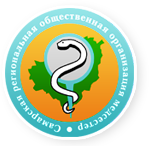 Президент СРООМС___________Косарева Н.Н.«    «__________20  г
                                                                                                              Отчет работы специализированной  секцииСамарской региональной общественной организациимедицинских сестер«Сестринское дело в онкологии»за 2016 годПредседатель специализированной секции СРООМС «Сестринское дело в онкологии»                            				 Блинова О.К.№п/п№п/пМероприятия СрокисполненияОтветственный Выполнено дата, место проведения, название печатного издания.Организационные мероприятия, повышение квалификацииОрганизационные мероприятия, повышение квалификацииОрганизационные мероприятия, повышение квалификацииОрганизационные мероприятия, повышение квалификацииОрганизационные мероприятия, повышение квалификацииОрганизационные мероприятия, повышение квалификации11Заседание членов секцииВ течение годаПредседатель, члены секцииФевраль, декабрь 2016г.22Заседание председателей секциимартМарт  2016гИздательская деятельность, участие в конкурсах Издательская деятельность, участие в конкурсах Издательская деятельность, участие в конкурсах Издательская деятельность, участие в конкурсах Издательская деятельность, участие в конкурсах Издательская деятельность, участие в конкурсах 11Особенности работы сестринского персонала с химиотерапевтическими препаратами.2016гБлинова О.К.Роль медицинской  сестры при работе с имплантируемыми порт-системами. Безопасное обращение медперсонала с противоопухолевыми препаратами.22Участие во Всероссийском Конкурсе.2016гКоневская Т.В.«Лучший специалист со средним медицинским и фармацевтическим образованием», заняли I место в региональном этапе данного конкурса.Информационная деятельностьИнформационная деятельностьИнформационная деятельностьИнформационная деятельностьИнформационная деятельностьИнформационная деятельность1В рамках Всемирного дня борьбы против рака, лекции по профилактике факторов риска злокачественных новообразований. 
В рамках Всемирного дня борьбы против рака, лекции по профилактике факторов риска злокачественных новообразований. 
Февраль 2016гКоневская Т.В.5 февраля в «ImperialFitness» (ТЦ «Империя») провели комплексное обследование населения10 августа,  30 августа . на территории пляжа у монумента «Ладья» провели акцию «Защити себя от солнца».30 сентября . с 14.00 до 17.00 на территории торгового комплекса «Амбар» состоялась акция «День здорового кишечника».  5 октября 2016 года с 10.00 до 14.00 прошла акция в «Самарской областной универсальной научной библиотеке» (г. Самара, пр. Ленина, 14). 
2Профилактическая акция. Профилактическая акция. Февраль 2016гКоневская Т.В.За отчетный период проведено 14 мероприятий по пропаганде здорового образа жизни в образовательных учреждениях г.Самары. Выезды состоялись в МБОУ СОШ № 47, № 96, № 78, № 124, № 79, № 91, № 63, № 89, № 5, № 120, № 103, № 58, а так же в Самарский многопрофильный техникум, Чапаевский губернский колледж.Участие в мероприятиях СМПОУчастие в мероприятиях СМПОУчастие в мероприятиях СМПОУчастие в мероприятиях СМПОУчастие в мероприятиях СМПОУчастие в мероприятиях СМПО1В рамках цикла обучения заведующих отделений социального обслуживания на дому центров социального обслуживания граждан пожилого возраста и инвалидов медицинским технологиям  и мероприятиям по вопросам оказания медицинской помощиВ рамках цикла обучения заведующих отделений социального обслуживания на дому центров социального обслуживания граждан пожилого возраста и инвалидов медицинским технологиям  и мероприятиям по вопросам оказания медицинской помощиВ течение годаКоневская Т.В.23 ноября 2016 года состоялось первое занятие по темам: Практические занятие-«Помощь в приеме пищи»; -«Измерение температуры тела»;-«Контроль за приемом лекарств»